Рабочий лист № 2 по теме «Развитие познавательной сферы и пространственных представлений»Фамилия, имя     _________________________________________    класс _______ дата________Расшифруй и отгадай загадку. Подсказка: сначала реши примеры, ответы проставь в кружки. Затем в таблички с цифрами поставь найденные буквы, получится загадка. Отгадай еѐ.Ответ: ________________________________________________________________________________________________________________________________Определи сходства и различияСравнить два предмета, значит определить, чем они похожи и чем они отличаются.Составь рассказ на тему «Домик для гусеницы»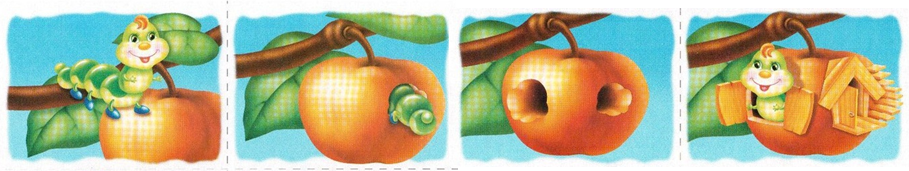 Расскажи, какая была гусеница и как её звали? Чем гусеница занималась летом?
Куда однажды заползла гусеница? Что там увидела?
Что гусеница сделала с яблоком? Почему гусеница решила остаться в яблоке?
Что гусеница смастерила в своём новом жилище?
________________________________________________________________________________________________________________________________________________________________________________________________________________________________________________________________________________________________________________________________________________________________________________________________________________________________________________________________________________________________________________________ Кто из детей куда придёт? Посмотри на схемы и нарисуй их путь карандашами разного цвета. К36+14З45+39Я57+17О90-27А34-16С21-6Р29+4Т67-47Е25+67И55-7Ё18+25Л39+48Д79-32М99-5Ъ80-51Н68+20Ь82-80Ш46-18Й13+59У37-29Ы96-91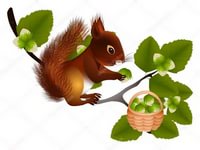 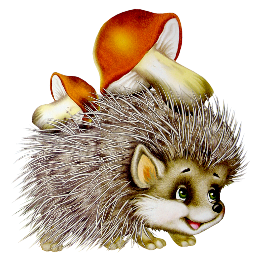          ПонятияУстанавливаем сопоставимые существенные признаки сравниваемых объектов:Устанавливаем сопоставимые существенные признаки сравниваемых объектов:         ПонятияСходстваРазличияЛиса - волкпо месту обитания (Лиса живет в лесу, и волк живет в лесу)по окрасу (Лиса рыжая, а волк серый)Медведь - заяцДуб – берёзаВесна – лето